Grupa IV chłopców26.11.2021r.Wychowawca: Przemysław JeskeGodz. 13:15-15:00ZASADY BEZPIECZNYCH POWROTÓW ZE SZKOŁY DO DOMU:1.Jeżeli wracasz do domu busem zawsze zapinaj pasy bezpieczeństwa i zakładaj maseczkę.2.Jeżeli wracasz do domu autobusem zwróć szczególną uwagę na zachowanie bezpieczeństwa na przystanku:nie wchodź na jezdnię, aby sprawdzać czy nadjeżdża autobusdo autobusu podchodź dopiero wtedy gdy ten się zatrzyma3. Zachowaj szczególną ostrożność podczas przechodzenia przez ulicę:zwolnij przed przejściem (popatrz: lewa-prawa-lewa)odłóż telefonobserwuj drogę i jej otoczenie4. Gdy wracasz pieszo nie korzystaj z telefonu oraz słuchawek. Możesz nie zauważyć i nie usłyszeć nadjeżdżających rowerzystów i samochodów.5.W pochmurne dni oraz gdy robi się ciemno zawsze noś odblaski – świeć przykładem.6.Zapoznaj się z najważniejszymi znakami drogowymi.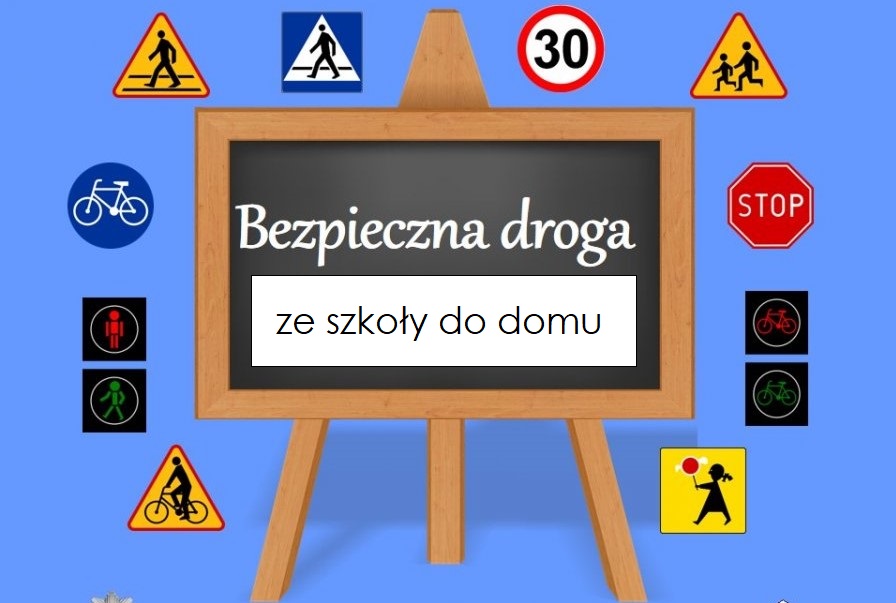 Każdy uczestnik ruchu drogowego powinien znać podstawowe 4 grupy znaków drogowych: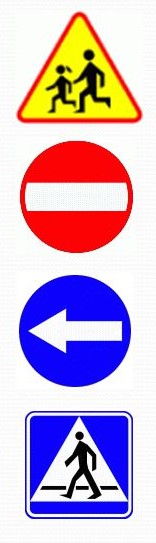 Znaki ostrzegawczeZnaki zakazuZnaki nakazuZnaki informacyjne